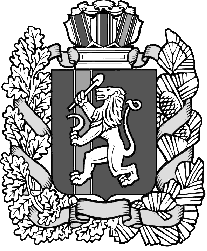 Администрация Дзержинского сельсовета Дзержинского района Красноярского краяПОСТАНОВЛЕНИЕ с. Дзержинское26.09.2019                                                                                                    №103-пОб утверждении Порядка  формирования, утверждения и ведения планов закупок товаров, работ, услуг для обеспечения муниципальных нужд Дзержинского сельсоветаВ соответствии с частью 5 ст.17 Федерального закона от 05.04.2013 года № 44-ФЗ «О контрактной системе в сфере закупок товаров, работ, услуг для обеспечения государственных и муниципальных нужд» на основании  ст.7,18 Устава сельсовета ПОСТАНОВЛЯЮ:  1. Утвердить Порядок формирования, утверждения и ведения планов закупок товаров, работ, услуг для обеспечения муниципальных нужд Дзержинского сельсовета согласно приложению.2. Опубликовать постановление в газете «Дзержинец».3. Постановление вступает в силу в день, следующий за днём его официального опубликования.Глава сельсовета                                                                                    А.И. Сонич 		 Приложение кПостановлениюадминистрации сельсовета от 26.09.2019  г. №103-п  ПОРЯДОКФОРМИРОВАНИЯ, УТВЕРЖДЕНИЯ И ВЕДЕНИЯ ПЛАНОВ ЗАКУПОК ТОВАРОВ,РАБОТ, УСЛУГ ДЛЯ ОБЕСПЕЧЕНИЯ МУНИЦИПАЛЬНЫХ НУЖДДЗЕРЖИНСКОГО СЕЛЬСОВЕТА1. Настоящий Порядок формирования, утверждения и ведения планов закупок товаров, работ, услуг для обеспечения муниципальных нужд Дзержинского сельсовета (далее - Порядок) разработан в соответствии с Федеральным законом от 05.04.2013 N 44-ФЗ "О контрактной системе в сфере закупок товаров, работ, услуг для обеспечения государственных и муниципальных нужд" (далее - Федеральный закон), Постановлением Правительства Российской Федерации от 21.11.2013 N 1043 "О требованиях к формированию, утверждению и ведению планов закупок товаров, работ, услуг для обеспечения нужд субъекта Российской Федерации и муниципальных нужд, а также требованиях к форме планов закупок товаров, работ, услуг" (далее - Постановление N 1043) и устанавливает правила формирования, утверждения и ведения планов закупок товаров, работ, услуг для обеспечения муниципальных нужд Дзержинского сельсовета (далее - планы закупок).2. Планы закупок формируются на срок, соответствующий сроку действия решения Дзержинского сельского  Совета депутатов о бюджете Дзержинского сельсовета.3. Планы закупок утверждаются в течение 10 рабочих дней:а) муниципальными заказчиками, действующими от имени Дзержинского сельсовета (далее - муниципальные заказчики), - после доведения до соответствующего муниципального заказчика объема прав в денежном выражении на принятие и (или) исполнение обязательств в соответствии с бюджетным законодательством Российской Федерации;б) бюджетными учреждениями, созданными Дзержинским сельсоветом, за исключением закупок, осуществляемых в соответствии с частями 2 и 6 статьи 15 Федерального закона, - после утверждения планов финансово-хозяйственной деятельности;б(1) муниципальными унитарными предприятиями, имущество которых принадлежит на праве собственности Дзержинскому сельсовету, за исключением закупок, осуществляемых в соответствии с частями 2.1 и 6 статьи 15 Федерального закона, со дня утверждения планов финансово-хозяйственной деятельности;в) автономными учреждениями, созданными Дзержинским сельсоветом, в случае, предусмотренном частью 4 статьи 15 Федерального закона, - после заключения соглашений о предоставлении субсидий на осуществление капитальных вложений в объекты капитального строительства муниципальной собственности или приобретение объектов недвижимого имущества в муниципальную собственность (далее - субсидии на осуществление капитальных вложений). При этом в план закупок включаются только закупки, которые планируется осуществлять за счет субсидий на осуществление капитальных вложений;г) бюджетными, автономными учреждениями, созданными Дзержинским сельсоветом, муниципальными унитарными предприятиями, осуществляющими закупки в рамках переданных им органами местного самоуправления полномочий муниципального заказчика по заключению и исполнению от имени Дзержинского сельсовета муниципальных контрактов от лица указанных органов, в случаях, предусмотренных частью 6 статьи 15 Федерального закона, - со дня доведения на соответствующий лицевой счет по переданным полномочиям объема прав в денежном выражении на принятие и (или) исполнение обязательств в соответствии с бюджетным законодательством Российской Федерации.4. Планы закупок для обеспечения муниципальных нужд Дзержинского сельсовета формируются лицами, указанными в пункте 3 настоящего Порядка, на очередной финансовый год и плановый период (очередной финансовый год) с учетом следующих сроков:а) муниципальные заказчики в сроки, установленные главными распорядителями средств бюджета Дзержинского сельсовета (далее - местный бюджет), но не позднее сроков, установленных настоящим Порядком:формируют планы закупок, исходя из целей осуществления закупок, определенных с учетом положений статьи 13 Федерального закона о контрактной системе, представляют их главным распорядителям средств местного бюджета для формирования на их основе в соответствии с бюджетным законодательством Российской Федерации обоснований бюджетных ассигнований на осуществление закупок - до 1 июля текущего финансового года;корректируют при необходимости по согласованию с главными распорядителями средств местного бюджета планы закупок в процессе составления проекта решения о бюджете Дзержинского сельсовета;при необходимости уточняют сформированные планы закупок, после их уточнения и доведения до муниципального заказчика объема прав в денежном выражении на принятие и (или) исполнение обязательств в соответствии с бюджетным законодательством Российской Федерации утверждают сформированные планы закупок и уведомляют об этом главного распорядителя средств местного бюджета в течение 10 дней со дня утверждения;б) учреждения, указанные в подпункте "б" пункта 3 настоящего Порядка, в сроки, установленные органами, осуществляющими функции и полномочия учредителя, но не позднее сроков, установленных настоящим Порядком:формируют планы закупок, исходя из целей осуществления закупок, определенных с учетом положений статьи 13 Федерального закона о контрактной системе, при планировании в соответствии с законодательством Российской Федерации их финансово-хозяйственной деятельности и представляют органам, осуществляющим функции и полномочия их учредителя, для формирования на их основании в соответствии с бюджетным законодательством Российской Федерации обоснований бюджетных ассигнований на осуществление закупок - до 1 июля текущего финансового года;корректируют при необходимости по согласованию с органами, осуществляющими функции и полномочия их учредителя, планы закупок в процессе составления проекта решения о местном бюджете;при необходимости уточняют планы закупок, после их уточнения и утверждения планов финансово-хозяйственной деятельности, утверждают сформированные планы закупок и уведомляют об этом орган, осуществляющий функции и полномочия учредителя в течение 10 дней со дня утверждения;в) юридические лица, указанные в подпункте "в" пункта 3 настоящего Порядка:формируют планы закупок после принятия решений (согласования проектов решений) об осуществлении капитальных вложений в объекты капитального строительства муниципальной собственности Дзержинского сельсовета или о приобретении объектов недвижимого имущества в муниципальную собственность Дзержинского сельсовета за счет субсидий, принятых в Порядке, установленном муниципальными правовыми актами Дзержинского сельсовета , - до 1 июля текущего финансового года;уточняют при необходимости планы закупок, после их уточнения и заключения соглашений о предоставлении субсидии утверждают планы закупок;г) юридические лица, указанные в подпункте "г" пункта 3 настоящего Порядка:формируют планы закупок после принятия решений (согласования проектов решений) о подготовке и реализации бюджетных инвестиций в объекты капитального строительства муниципальной собственности Дзержинского сельсовета или приобретении объектов недвижимого имущества в муниципальную собственность Дзержинского сельсовета, принятых в Порядке, установленном правовыми актами Дзержинского сельсовета, - до 1 июля текущего финансового года;уточняют при необходимости планы закупок после их уточнения и заключения соглашений о передаче указанным юридическим лицам соответствующими муниципальными органами Дзержинского сельсовета, являющимися муниципальными заказчиками, полномочий муниципального заказчика на заключение и исполнение муниципальных контрактов в лице указанных органов утверждают планы закупок.5. План закупок на очередной финансовый год и плановый период разрабатывается путем изменения параметров очередного года и первого года планового периода утвержденного плана закупок и добавления к ним параметров 2-го года планового периода.6. В планы закупок муниципальных заказчиков в соответствии с бюджетным законодательством Российской Федерации, а также в планы закупок юридических лиц, указанных в подпунктах "б", "б(1)" и "в" пункта 3 настоящего Порядка, включается информация о закупках, осуществление которых планируется по истечении планового периода. В этом случае информация вносится в планы закупок на весь срок планируемых закупок.7. Лица, указанные в пункте 3 настоящего документа, ведут планы закупок в соответствии с положениями Федерального закона и настоящего Порядка. Основаниями для внесения изменений в утвержденные планы закупок в случае необходимости являются:а) приведение планов закупок в соответствие с утвержденными изменениями целей осуществления закупок, определенных с учетом положений статьи 13 Федерального закона и установленных в соответствии со статьей 19 Федерального закона требований к закупаемым товарам, работам, услугам (в том числе предельной цены товаров, работ, услуг) и нормативных затрат на обеспечение функций муниципальных органов и подведомственных им казенных учреждений;б) приведение планов закупок в соответствие с муниципальными правовыми актами о внесении изменений в муниципальный правовой акт о местном бюджете на текущий финансовый год (текущий финансовый год и плановый период);в) реализация федеральных законов, решений, поручений, указаний Президента Российской Федерации, решений, поручений Правительства Российской Федерации, законов субъектов Российской Федерации, решений, поручений высших исполнительных органов государственной власти субъектов Российской Федерации, муниципальных правовых актов, которые приняты после утверждения планов закупок и не приводят к изменению объема бюджетных ассигнований, утвержденных решением о бюджете;г) реализация решения, принятого муниципальным заказчиком или юридическим лицом по итогам обязательного общественного обсуждения закупок;д) использование в соответствии с законодательством Российской Федерации экономии, полученной при осуществлении закупок;е) выдача предписания органами контроля, определенными статьей 99 Федерального закона, в том числе об аннулировании процедуры определения поставщиков (подрядчиков, исполнителей);ж) изменение финансирования и (или) сроков осуществления закупок;з) возникновение иных обстоятельств, предвидеть которые на дату утверждения плана закупок было невозможно;и) выявление фактов включения в план необоснованных закупок.8. В план закупок включается информация о закупках, извещение об осуществлении которых планируется разместить, либо приглашение принять участие в определении поставщика (подрядчика, исполнителя), которых планируется направить в установленных Федеральным законом случаях в очередном финансовом году и (или) плановом периоде, а также информация о закупках у единственного поставщика (подрядчика, исполнителя), контракты с которым планируются к заключению в течение указанного периода.9. Формирование, утверждение и ведение планов закупок юридическими лицами, указанными в подпункте "г" пункта 3 настоящего документа, осуществляются от лица соответствующих органов местного самоуправления, передавших этим лицам полномочия государственного заказчика (муниципального заказчика).